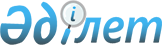 Об утверждении перечня организаций, являющихся субъектами базового финансирования
					
			Утративший силу
			
			
		
					Постановление Правительства Республики Казахстан от 13 мая 2011 года № 511. Утратило силу постановлением Правительства Республики Казахстан от 3 июня 2022 года № 361.
      Сноска. Утратило силу постановлением Правительства РК от 03.06.2022 № 361 (вводится в действие со дня его первого официального опубликования).
      В соответствии с подпунктом 11) статьи 3 Закона Республики Казахстан от 18 февраля 2011 года "О науке" Правительство Республики Казахстан ПОСТАНОВЛЯЕТ:
      1. Утвердить прилагаемый перечень организаций, являющихся субъектами базового финансирования.
      2. Настоящее постановление вводится в действие по истечении десяти календарных дней со дня первого официального опубликования. Перечень организаций,
являющихся субъектами базового финансирования
      Сноска. Перечень с изменениями, внесенными постановлениями Правительства РК от 23.08.2011 № 941; от 21.09.2011 № 1084; от 12.03.2012 № 315; от 28.04.2012 № 544; от 21.05.2012 № 647; от 31.05.2012 № 706; от 31.05.2012 № 710; от 12.06.2012 № 786; от 26.06.2012 № 837; от 13.07.2012 № 934; от 26.07.2012 № 978; от 30.07.2012 № 999; от 12.11.2012 № 1433; от 08.05.2013 № 465; от 29.05.2013 № 529; от 02.07.2013 № 667; от 16.09.2013 № 959; от 27.12.2013 № 1413 (вводится в действие по истечении десяти календарных дней после дня его первого официального опубликования); от 04.05.2014 № 446; от 19.09.2014 № 994 (порядок введения в действие см. п. 5); от 19.09.2014 № 995; от 20.11.2014 № 1212; от 19.12.2014 № 1330; от 27.02.2015 № 100; от 02.04.2015 № 173 (вводится в действие по истечении десяти календарных дней после дня его первого официального опубликования); от 23.04.2015 № 276; от 24.11.2015 № 939; от 15.11.2016 № 704; от 28.12.2016 № 880 (вводится в действие со дня его первого официального опубликования); от 18.01.2017 № 8; от 15.02.2017 № 70; от 17.02.2017 № 71; от 18.02.2017 № 81; от 24.05.2017 № 286; от 02.06.2017 № 333; от 22.01.2018 № 24; от 05.04.2018 № 166; от 14.09.2018 № 565; от 16.10.2018 № 646; от 19.10.2018 № 666; от 26.03.2019 № 142; от 12.06.2019 № 396 (вводится в действие по истечении десяти календарных дней после дня его первого официального опубликования); от 26.06.2019 № 442; от 05.07.2019 № 479; от 31.07.2019 № 563; от 11.10.2019 № 752; от 04.12.2019 № 903; от 10.12.2019 № 914 (вводится в действие с 01.01.2020); от 20.12.2019 № 951; от 08.09.2020 № 558; от 21.10.2020 № 690; от 23.10.2020 № 701; от 11.11.2020 № 752; от 20.11.2020 № 780 (вводится в действие со дня его первого официального опубликования); от 30.12.2020 № 939; от 30.12.2020 № 951; от 31.12.2020 № 955 (вводится в действие после дня его первого официального опубликования); от 18.02.2021 № 76; от 01.09.2021 № 597; от 03.09.2021 № 613 (вводится в действие со дня его подписания и подлежит официальному опубликованию); от 15.11.2021 № 815; от 20.12.2021 № 910 (порядок введения в действие см. п.13); от 04.02.2022 № 51; от 29.04.2022 № 275 (порядок введения в действие см. п.5).
					© 2012. РГП на ПХВ «Институт законодательства и правовой информации Республики Казахстан» Министерства юстиции Республики Казахстан
				
      Премьер-МинистрРеспублики Казахстан

К. Масимов
Утвержден
постановлением Правительства
Республики Казахстан
от 13 мая 2011 года № 511
№
п/п
Наименование
Министерство образования и науки Республики Казахстан
Министерство образования и науки Республики Казахстан
1.
Республиканское государственное предприятие "Институт молекулярной
биологии и биохимии имени М.А. Айтхожина" Комитета науки
2.
Республиканское государственное предприятие "Институт генетики и физиологии" Комитета науки
3.
Исключена постановлением Правительства РК от 21.10.2020 № 690.
4.
Исключена постановлением Правительства РК от 21.10.2020 № 690.
5.
Республиканское государственное предприятие "Алтайский ботанический сад"
Комитета науки Министерства образования и науки Республики Казахстан
6.
Республиканское государственное предприятие "Институт зоологии" Комитета науки
7.
Исключена постановлением Правительства РК от 11.11.2020 № 752.
8.
Республиканское государственное предприятие "Мангышлакский
экспериментальный ботанический сад" Комитета науки
9.
Исключена постановлением Правительства РК от 20.12.2019 № 951.
10.
Исключена постановлением Правительства РК от 20.12.2021 № 910.
11.
Исключена постановлением Правительства РК от 20.12.2021 № 910.
12.
Республиканское государственное предприятие "Институт биологии и
биотехнологии растений" Комитета науки
13.
Исключена постановлением Правительства РК от 20.12.2021 № 910.
14.
Исключена постановлением Правительства РК от 20.12.2021 № 910.
15.
Республиканское государственное предприятие "Институт математики
и математического моделирования" Комитета науки
16.
Исключена постановлением Правительства РК от 12.06.2012 № 786
17.
Республиканское государственное предприятие "Институт механики и
машиноведения имени академика У.А. Джолдасбекова" Комитета науки
18.
Республиканское государственное предприятие "Институт информационных и
вычислительных технологий" Комитета науки
19.
Республиканское государственное предприятие "Институт проблем горения" Комитета науки
20.
Исключена постановлением Правительства РК от 11.10.2019 № 752.
21.
Исключена постановлением Правительства РК от 11.10.2019 № 752.
22.
Исключена постановлением Правительства РК от 11.10.2019 № 752.
23.
Исключена постановлением Правительства РК от 11.10.2019 № 752.
24.
Исключена постановлением Правительства РК от 11.10.2019 № 752.
25.
Исключена постановлением Правительства РК от 11.10.2019 № 752.
26.
Исключена постановлением Правительства РК от 11.10.2019 № 752.
27.
Исключена постановлением Правительства РК от 11.10.2019 № 752.
28.
Республиканское государственное предприятие на праве хозяйственного ведения "Институт экономики" Комитета науки Министерства образования и науки Республики Казахстан
29.
Республиканское государственное предприятие на праве хозяйственного ведения "Институт философии, политологии и религиоведения" Комитета науки Министерства образования и науки Республики Казахстан
30.
Республиканское государственное предприятие на праве хозяйственного ведения "Институт языкознания имени А. Байтурсынова" Комитета науки Министерства образования и науки Республики Казахстан
31.
Республиканское государственное предприятие на праве хозяйственного ведения "Институт востоковедения имени Р.Б. Сулейменова" Комитета науки Министерства образования и науки Республики Казахстан
32.
Республиканское государственное предприятие на праве хозяйственного ведения "Институт археологии имени А.Х. Маргулана" Комитета науки Министерства образования и науки Республики Казахстан
33.
Республиканское государственное предприятие на праве хозяйственного ведения "Институт литературы и искусства имени М.О. Ауэзова" Комитета науки Министерства образования и науки Республики Казахстан
34.
Республиканское государственное предприятие на праве хозяйственного ведения "Институт истории и этнологии имени Ч.Ч. Валиханова" Комитета науки Министерства образования и науки Республики Казахстан
35.
Исключена постановлением Правительства РК от 10.12.2019 № 914 (вводится в действие с 01.01.2020).
36.
Республиканское государственное предприятие на праве хозяйственного ведения "Национальная академия образования имени И. Алтынсарина"
37.
Исключена постановлением Правительства РК от 02.06.2017 № 333.
38.
Акционерное общество "Научно-технологический центр "Парасат"
39.
Исключена постановлением Правительства РК от 02.06.2017 № 333.
40.
Исключена постановлением Правительства РК от 02.06.2017 № 333.
41.
Акционерное общество "Международный научно-производственный холдинг "Фитохимия"
42.
Акционерное общество "Центр наук о земле, металлургии и обогащения"
42-1.
Исключена постановлением Правительства РК от 11.11.2020 № 752.
43.
Товарищество с ограниченной ответственностью "Физико-технический институт"
44.
Товарищество с ограниченной ответственностью "Институт геологических наук им. К.И. Сатпаева"
45.
Товарищество с ограниченной ответственностью "Институт гидрогеологии и геоэкологии им. У.М. Ахмедсафина"
46.
Исключен постановлением Правительства РК от 01.09.2021 № 597.
47.
Акционерное общество "Институт географии и водной безопасности"
48.
Исключена постановлением Правительства РК от 11.11.2020 № 752.
49.
Исключена постановлением Правительства РК от 11.11.2020 № 752.
49-1.
Исключен постановлением Правительства РК от 01.09.2021 № 597.
50.
Исключена постановлением Правительства РК от 24.11.2015 № 939.
51.
Республиканское государственное предприятие "Ғылым ордасы" Комитета науки
52.
Исключена постановлением Правительства РК от 04.05.2014 № 446.
53.
Исключена постановлением Правительства РК от 11.10.2019 № 752.
54.
Исключена постановлением Правительства РК от 02.06.2017 № 333.
55.
Исключена постановлением Правительства РК от 02.06.2017 № 333.
56.
Исключена постановлением Правительства РК от 02.06.2017 № 333.
57.
Исключена постановлением Правительства РК от 02.06.2017 № 333.
58.
Исключена постановлением Правительства РК от 02.06.2017 № 333.
59.
Исключена постановлением Правительства РК от 02.06.2017 № 333.
60.
Исключена постановлением Правительства РК от 02.06.2017 № 333.
61.
Исключена постановлением Правительства РК от 02.06.2017 № 333.
62.
Исключена постановлением Правительства РК от 02.06.2017 № 333.
63.
Исключена постановлением Правительства РК от 02.06.2017 № 333.
64.
Исключена постановлением Правительства РК от 02.06.2017 № 333.
65.
Исключена постановлением Правительства РК от 29.05.2013 № 529
66.
Исключена постановлением Правительства РК от 02.06.2017 № 333.
67.
Исключена постановлением Правительства РК от 02.06.2017 № 333.
68.
Исключена постановлением Правительства РК от 02.06.2017 № 333.
69.
Исключена постановлением Правительства РК от 02.06.2017 № 333.
69-1.
Исключена постановлением Правительства РК от 11.11.2020 № 752.
69-2.
Исключена постановлением Правительства РК от 02.06.2017 № 333.
69-3
Некоммерческое акционерное общество "Казахский национальный университет имени аль-Фараби"
Министерство сельского хозяйства Республики Казахстан
Министерство сельского хозяйства Республики Казахстан
70.
Исключена постановлением Правительства РК от 08.09.2020 № 558.
71.
Товарищество с ограниченной ответственностью "Казахский научно-исследовательский институт лесного хозяйства и агролесомелиорации имени А.Н. Букейхана"
72.
Исключена постановлением Правительства РК от 08.09.2020 № 558.
73.
Товарищество с ограниченной ответственностью "Казахский
научно-исследовательский институт почвоведения и агрохимии имени
У.У. Успанова"
74.
Товарищество с ограниченной ответственностью "Казахский
научно-исследовательский институт животноводства и кормопроизводства"
75.
Товарищество с ограниченной ответственностью "Юго-Западный
научно-исследовательский институт животноводства и растениеводства"
76.
Исключена постановлением Правительства РК от 29.04.2022 № 275 (порядок введения в действие см. п.5).
77.
Товарищество с ограниченной ответственностью "Казахский
научно-исследовательский институт земледелия и растениеводства"
78.
Товарищество с ограниченной ответственностью "Сельскохозяйственная опытная станция "Заречное"
79.
Товарищество с ограниченной ответственностью "Научно-производственный
центр зернового хозяйства имени А. Бараева"
80.
Исключена постановлением Правительства РК от 11.11.2020 № 752.
81.
Товарищество с ограниченной ответственностью "Казахский
научно-исследовательский институт хлопководства"
82.
Товарищество с ограниченной ответственностью "Казахский научно-исследовательский институт рисоводства имени Ибрая Жахаева"
83.
Товарищество с ограниченной ответственностью "Казахский научно-исследовательский институт защиты и карантина растений имени Жазкена Жиембаева"
84.
Товарищество с ограниченной ответственностью "Казахский научно-исследовательский институт плодоовощеводства"
85.
Товарищество с ограниченной ответственностью "Восточно-Казахстанская сельскохозяйственная опытная станция"
86.
Товарищество с ограниченной ответственностью "Кокшетауское опытно-производственное хозяйство"
87.
Товарищество с ограниченной ответственностью "Казахский
научно-исследовательский институт перерабатывающей и пищевой
промышленности"
88.
Товарищество с ограниченной ответственностью "Научно-производственный центр агроинженерии"
89.
Товарищество с ограниченной ответственностью "Казахский
научно-исследовательский институт экономики АПК и развития сельских территорий"
90.
Товарищество с ограниченной ответственностью "Павлодарская сельскохозяйственная опытная станция"
91.
Товарищество с ограниченной ответственностью "Северо-Казахстанский научно-исследовательский институт сельского хозяйства"
92.
Исключена постановлением Правительства РК от 11.11.2020 № 752.
93.
Товарищество с ограниченной ответственностью "Қазақ тұлпары"
94.
Товарищество с ограниченной ответственностью "Карабалыкская
сельскохозяйственная опытная станция"
95.
Товарищество с ограниченной ответственностью "Карагандинская сельскохозяйственная опытная станция имени А.Ф. Христенко"
96.
Товарищество с ограниченной ответственностью "Красноводопадская
сельскохозяйственная опытная станция"
97.
Товарищество с ограниченной ответственностью "Актюбинская
сельскохозяйственная опытная станция"
98.
Товарищество с ограниченной ответственностью "Уральская
сельскохозяйственная станция"
99.
Товарищество с ограниченной ответственностью "Северо-Казахстанская
сельскохозяйственная опытная станция"
100.
Товарищество с ограниченной ответственностью "Аналитический центр
экономической политики в АПК"
101.
Акционерное общество "КазАгроИнновация"
Министерство энергетики Республики Казахстан
Министерство энергетики Республики Казахстан
102.
Исключена постановлением Правительства РК от 05.07.2019 № 479.
102-1.
Республиканское государственное предприятие на праве хозяйственного ведения "Национальный ядерный центр Республики Казахстан" Министерства энергетики Республики Казахстан
102-2.
Республиканское государственное предприятие на праве хозяйственного ведения "Институт ядерной физики" Министерства энергетики Республики Казахстан
102-3.
Исключена постановлением Правительства РК от 04.12.2019 № 903.
Министерство индустрии и новых технологий Республики Казахстан
Сноска. Раздел исключен постановлением Правительства РК от 19.09.2014 № 995.
Министерство индустрии и новых технологий Республики Казахстан
Сноска. Раздел исключен постановлением Правительства РК от 19.09.2014 № 995.
Министерство культуры и спорта Республики Казахстан
Сноска. Заголовок раздела в редакции постановления Правительства РК от 23.04.2015 № 276.
Министерство культуры и спорта Республики Казахстан
Сноска. Заголовок раздела в редакции постановления Правительства РК от 23.04.2015 № 276.
119.
Исключена постановлением Правительства РК от 12.06.2019 № 396 (вводится в действие по истечении десяти календарных дней после дня его первого официального опубликования).
120.
Исключена постановлением Правительства РК от 04.05.2014 № 446.
121.
Исключена постановлением Правительства РК от 30.07.2012 № 999.
Министерство здравоохранения Республики Казахстан
Сноска. Заголовок раздела в редакции постановления Правительства РК от 17.02.20.17 № 71.
Министерство здравоохранения Республики Казахстан
Сноска. Заголовок раздела в редакции постановления Правительства РК от 17.02.20.17 № 71.
122.
Акционерное общество "Казахский научно-исследовательский институт онкологии и радиологии"
123.
Исключена постановлением Правительства РК от 11.11.2020 № 752.
124.
Акционерное общество "Научно-исследовательский институт кардиологии и внутренних болезней"
125.
Исключена постановлением Правительства РК от 04.05.2014 № 446.
126.
Акционерное общество "Национальный научный центр хирургии имени А.Н. Сызганова"
127.
Акционерное общество "Научный центр педиатрии и детской хирургии"
128.
Исключена постановлением Правительства РК от 04.05.2014 № 446.
129.
Исключена постановлением Правительства РК от 11.11.2020 № 752.
130.
Исключена постановлением Правительства РК от 22.01.2018 № 24  
131.
Некоммерческое акционерное общество "Медицинский университет Семей"
132.
Республиканское государственное предприятие "Казахский научный центр дерматологии и инфекционных заболеваний"
133.
Акционерное общество "Научный центр акушерства, гинекологии и перинатологии"
134.
Исключена постановлением Правительства РК от 28.12.2016 № 880 (вводится в действие со дня его первого официального опубликования)
135.
Республиканское государственное предприятие на праве хозяйственного ведения "Национальный научный центр травматологии и ортопедии имени академика Батпенова Н.Д."
136.
Исключена постановлением Правительства РК от 11.11.2020 № 752.
137.
Республиканское государственное предприятие "Национальный научный центр фтизиопульмонологии Республики Казахстан"
138.
Некоммерческое акционерное общество "Медицинский университет Караганды"
139.
Исключена постановлением Правительства РК от 28.12.2016 № 880 (вводится в действие со дня его первого официального опубликования)
140.
Акционерное общество "Национальный научный медицинский центр"
141.
Филиал корпоративного фонда "UniversityMedicalCenter" Национальный научный центр материнства и детства"
142.
Акционерное общество "Национальный центр нейрохирургии"
143.
Исключена постановлением Правительства РК от 11.11.2020 № 752.
144.
Исключена постановлением Правительства РК от 04.05.2014 № 446.
145.
Республиканское государственное предприятие "Научно-производственный центр трансфузиологии"
145-1.
Исключена постановлением Правительства РК от 17.02.2017 № 71
145-2.
Исключена постановлением Правительства РК от 22.01.2018 № 24 
145-3.
Товарищество с ограниченной ответственностью "Национальный научный центр особо опасных инфекций имени Масгута Айкимбаева"
145-4.
Исключена постановлением Правительства РК от 22.01.2018 № 24  
145-5.
Акционерное общество "Научный центр противоинфекционных препаратов"
145-6.
Товарищество с ограниченной ответственностью "Научно-исследовательский институт проблем биологической безопасности"
145-7.
Товарищество с ограниченной ответственностью "Национальный центр биотехнологии"
145-8.
Товарищество с ограниченной ответственностью "Республиканская коллекция микроорганизмов"
145-9.
Товарищество с ограниченной ответственностью "Научно-аналитический центр "Биомедпрепарат"
145-10.
Товарищество с ограниченной ответственностью "Казахский научно-исследовательский ветеринарный институт"
Министерство труда и социальной защиты населения Республики Казахстан
 Сноска. Раздел исключен постановлением Правительства РК от 23.04.2015 № 276.
Министерство труда и социальной защиты населения Республики Казахстан
 Сноска. Раздел исключен постановлением Правительства РК от 23.04.2015 № 276.
Министерство внутренних дел Республики Казахстан
Сноска. Раздел исключен постановлением Правительства РК от 23.10.2020 № 701.
Министерство внутренних дел Республики Казахстан
Сноска. Раздел исключен постановлением Правительства РК от 23.10.2020 № 701.
Министерство транспорта и коммуникаций Республики Казахстан
Сноска. Раздел исключен постановлением Правительства РК от 19.09.2014 № 995.
Министерство транспорта и коммуникаций Республики Казахстан
Сноска. Раздел исключен постановлением Правительства РК от 19.09.2014 № 995.
Национальное космическое агентство Республики Казахстан
Сноска. Раздел исключен постановлением Правительства РК от 19.09.2014 № 995.
Национальное космическое агентство Республики Казахстан
Сноска. Раздел исключен постановлением Правительства РК от 19.09.2014 № 995.
Министерство регионального развития Республики Казахстан
 Сноска. Раздел исключен постановлением Правительства РК от 23.04.2015 № 276.
Министерство регионального развития Республики Казахстан
 Сноска. Раздел исключен постановлением Правительства РК от 23.04.2015 № 276.
Агентство Республики Казахстан по управлению земельными ресурсами
Сноска. Раздел исключен постановлением Правительства РК от 04.05.2014 № 446.
Агентство Республики Казахстан по управлению земельными ресурсами
Сноска. Раздел исключен постановлением Правительства РК от 04.05.2014 № 446.
Агентство Республики Казахстан по атомной энергии
Сноска. Раздел исключен постановлением Правительства РК от 04.05.2014 № 446.
Агентство Республики Казахстан по атомной энергии
Сноска. Раздел исключен постановлением Правительства РК от 04.05.2014 № 446.
Министерство обороны Республики Казахстан
Министерство обороны Республики Казахстан
Сноска. Раздел исключен постановлением Правительства РК от 02.06.2017 № 333.
Сноска. Раздел исключен постановлением Правительства РК от 02.06.2017 № 333.
Министерство национальной экономики Республики Казахстан
Министерство национальной экономики Республики Казахстан
167.-
169.
Исключены постановлением Правительства РК от 17.02.2017 № 71
169-1.
Исключена постановлением Правительства РК от 15.02.2017 № 70.
Министерство индустрии и инфраструктурного развития Республики Казахстан:
Заголовок раздела - в редакции постановления Правительства РК от 11.11.2020 № 752.
Министерство индустрии и инфраструктурного развития Республики Казахстан:
Заголовок раздела - в редакции постановления Правительства РК от 11.11.2020 № 752.
170.
Исключена постановлением Правительства РК от 27.02.2015 № 100.
171.
Исключена постановлением Правительства РК от 27.02.2015 № 100.
172.
Исключена постановлением Правительства РК от 27.02.2015 № 100.
173.
Исключена постановлением Правительства РК от 27.02.2015 № 100.
174.
Исключена постановлением Правительства РК от 27.02.2015 № 100.
175.
Исключена постановлением Правительства РК от 27.02.2015 № 100.
176.
Исключена постановлением Правительства РК от 27.02.2015 № 100.
177.
Исключена постановлением Правительства РК от 27.02.2015 № 100.
178.
Исключена постановлением Правительства РК от 27.02.2015 № 100.
179.
Исключена постановлением Правительства РК от 27.02.2015 № 100.
180.
Исключена постановлением Правительства РК от 27.02.2015 № 100.
181.
Исключена постановлением Правительства РК от 27.02.2015 № 100.
182.
Исключена постановлением Правительства РК от 27.02.2015 № 100.
183.
Исключена постановлением Правительства РК от 27.02.2015 № 100.
183-1.
Товарищество с ограниченной ответственностью "Research & Development центр "Казахстан инжиниринг"
Комитет индустриального развития Министерства индустрии и инфраструктурного развития Республики Казахстан
Сноска. Перечень дополнен подразделом в соответствии с постановлением Правительства РК от 27.02.2015 № 100.
Сноска. Заголовок раздела в редакции постановления Правительства РК от 23.10.2020 № 701.
Комитет индустриального развития Министерства индустрии и инфраструктурного развития Республики Казахстан
Сноска. Перечень дополнен подразделом в соответствии с постановлением Правительства РК от 27.02.2015 № 100.
Сноска. Заголовок раздела в редакции постановления Правительства РК от 23.10.2020 № 701.
184.
Республиканское государственное предприятие на праве хозяйственного ведения "Национальный центр по комплексной переработке минерального сырья Республики Казахстан" Комитета индустриального развития Министерства индустрии и инфраструктурного развития Республики Казахстан.
185.
Исключена постановлением Правительства РК от 11.11.2020 № 752.
186.
Исключена постановлением Правительства РК от 11.11.2020 № 752.
187.
Республиканское государственное предприятие на праве хозяйственного ведения "Национальный центр технологического прогнозирования" Комитета индустриального развития Министерства индустрии и инфраструктурного развития Республики Казахстан.
188.
Исключена постановлением Правительства РК от 11.11.2020 № 752.
189.
Исключена постановлением Правительства РК от 24.05.2017 № 286.
189-1.
Исключена постановления Правительства РК от 20.12.2021 № 910.
Комитет технического регулирования и метрологии Министерства по инвестициям и развитию Республики Казахстан
Сноска. Исключен постановлением Правительства РК от 11.11.2020 № 752.
Комитет технического регулирования и метрологии Министерства по инвестициям и развитию Республики Казахстан
Сноска. Исключен постановлением Правительства РК от 11.11.2020 № 752.
Комитет автомобильных дорог Министерства индустрии и инфраструктурного развития Республики Казахстан
Сноска. Перечень дополнен подразделом в соответствии с постановлением Правительства РК от 27.02.2015 № 100..
Сноска.Заголовок - в редакции постановления Правительства РК от 11.11.2020 № 752.
Комитет автомобильных дорог Министерства индустрии и инфраструктурного развития Республики Казахстан
Сноска. Перечень дополнен подразделом в соответствии с постановлением Правительства РК от 27.02.2015 № 100..
Сноска.Заголовок - в редакции постановления Правительства РК от 11.11.2020 № 752.
191.
Акционерное общество "Казахстанский дорожный научно-исследовательский институт".
Комитет по делам строительства и жилищно-коммунального хозяйства Министерства индустрии и инфраструктурного развития Республики Казахстан
Сноска. Раздел дополнен подразделом в соответствии с постановлением Правительства РК от 15.02.2017 № 70; в редакции постановления Правительства РК от 11.11.2020 № 752.
Комитет по делам строительства и жилищно-коммунального хозяйства Министерства индустрии и инфраструктурного развития Республики Казахстан
Сноска. Раздел дополнен подразделом в соответствии с постановлением Правительства РК от 15.02.2017 № 70; в редакции постановления Правительства РК от 11.11.2020 № 752.
191-1.
Акционерное общество "Казахский научно-исследовательский и проектный институт строительства и архитектуры
Аэрокосмический комитет Министерства по инвестициям и развитию Республики Казахстан
 Сноска. Перечень дополнен подразделом в соответствии с постановлением Правительства РК от 27.02.2015 № 100; исключен постановлением Правительства РК от 15.11.2016 № 704.
Аэрокосмический комитет Министерства по инвестициям и развитию Республики Казахстан
 Сноска. Перечень дополнен подразделом в соответствии с постановлением Правительства РК от 27.02.2015 № 100; исключен постановлением Правительства РК от 15.11.2016 № 704.
Министерство цифрового развития, инноваций и аэрокосмической промышленности Республики Казахстан
Министерство цифрового развития, инноваций и аэрокосмической промышленности Республики Казахстан
195
Исключена постановлением Правительства РК от 11.11.2020 № 752.
196
Исключена постановлением Правительства РК от 11.11.2020 № 752.
196-1.
Республиканское государственное предприятие на праве хозяйственного ведения "Центр поддержки цифрового правительства"
Аэрокосмический комитет Министерства цифрового развития, инноваций и аэрокосмической промышленности Республики Казахстан
Аэрокосмический комитет Министерства цифрового развития, инноваций и аэрокосмической промышленности Республики Казахстан
197.
Акционерное общество "Национальный центр космических исследований и технологий"
198.
Дочернее товарищество с ограниченной ответственностью "Институт космической техники и технологий"
199.
Дочернее товарищество с ограниченной ответственностью "Астрофизический институт им. В.Г. Фесенкова"
200.
Дочернее товарищество с ограниченной ответственностью "Институт ионосферы"
201.
Республиканское государственное предприятие на праве хозяйственного ведения "Научно-исследовательский центр "Ғарыш-Экология" Аэрокосмического комитета Министерства цифрового развития, инноваций и аэрокосмической промышленности Республики Казахстан
Министерство труда и социальной защиты населения Республики Казахстан
Сноска. Перечень дополнен разделом в соответствии с постановлением Правительства РК от 18.02.2017 № 81.
Министерство труда и социальной защиты населения Республики Казахстан
Сноска. Перечень дополнен разделом в соответствии с постановлением Правительства РК от 18.02.2017 № 81.
202. 
Республиканское государственное предприятие на праве хозяйственного ведения "Республиканский научно-исследовательский институт по охране труда Министерства труда и социальной защиты населения Республики Казахстан"
Министерство экологии, геологии и природных ресурсов Республики Казахстан
Сноска. Перечень дополнен разделом в соответствии с постановлением Правительства РК от 05.07.2019 № 479.
Министерство экологии, геологии и природных ресурсов Республики Казахстан
Сноска. Перечень дополнен разделом в соответствии с постановлением Правительства РК от 05.07.2019 № 479.
203.
Исключена постановлением Правительства РК от 11.11.2020 № 752.
204.
Республиканское государственное предприятие "Институт ботаники и фитоинтродукции" Комитета лесного хозяйства и животного мира Министерства экологии, геологии и природных ресурсов Республики Казахстан
205.
Товарищество с ограниченной ответственностью "Казахский научно-исследовательский институт водного хозяйства"
206.
Товарищество с ограниченной ответственностью "Научно-производственный центр рыбного хозяйства" Комитета рыбного хозяйства Министерства экологии, геологии и природных ресурсов Республики Казахстан.
Министерство по чрезвычайным ситуациям Республики Казахстан
Сноска. Перечень дополнен разделом в соответствии с постановлением Правительства РК от 23.10.2020 № 701.
Министерство по чрезвычайным ситуациям Республики Казахстан
Сноска. Перечень дополнен разделом в соответствии с постановлением Правительства РК от 23.10.2020 № 701.
207.
АО "Национальный центр научных исследований, подготовки и обучения в сфере гражданской защиты".
207-1.
"Товарищество с ограниченной ответственностью "Институт сейсмологии".
207-2.
"Товарищество с ограниченной ответственностью "Сейсмологическая опытно-методическая экспедиция".
Министерство обороны Республики Казахстан
Сноска. Перечень дополнен разделом в соответствии с постановлением Правительства РК от 11.11.2020 № 752.
Министерство обороны Республики Казахстан
Сноска. Перечень дополнен разделом в соответствии с постановлением Правительства РК от 11.11.2020 № 752.
208.
Акционерное общество "Центр военно-стратегических исследований"